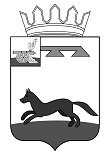 СОВЕТ ДЕПУТАТОВХИСЛАВИЧСКОГО ГОРОДСКОГО ПОСЕЛЕНИЯ ХИСЛАВИЧСКОГО РАЙОНА СМОЛЕНСКОЙ ОБЛАСТИРЕШЕНИЕот 27.05.2021г.                                                                                                               №17Рассмотрение протеста прокуратуры Хиславичского района Смоленской области от 12.05.2021 №Прдр-20660021-199-21-20660021/68-2021 В целях приведения Регламента Совета депутатов Хиславичского городского поселения Хиславичского района Смоленской области в соответствие с требованиями Федерального закона от 6 октября 2003 года №131-ФЗ «Об общих принципах организации местного самоуправления в Российской Федерации», Федерального закона от 25.12.2008 №273-ФЗ «О противодействии коррупции», законом Смоленской области от 25.10.2017 №107-з, Уставом Хиславичского городского поселения Хиславичского района Смоленской области, Совет депутатов Хиславичского городского поселения Хиславичского района Смоленской областиРЕШИЛ:1.Удовлетворить протест прокуратуры Хиславичского района Смоленской области от 12.05.2021 №Прдр-20660021-199-21-20660021/68-2021 на решение Совета депутатов Хиславичского городского поселения Хиславичского района Смоленской области от 28.02.2018 №111 «Об утверждении Положения о порядке представления депутатами Совета депутатов Хиславичского городского поселения Хиславичского района Смоленской области сведений о своих доходах, расходах, об имуществе и обязательствах имущественного характера, а также сведений о доходах, расходах, об имуществе и обязательствах имущественного характера своих супруг (супругов) и несовершеннолетних детей».2.Рассмотреть проект решения Совета депутатов Хиславичского городского поселения Хиславичского района Смоленской области о внесении изменений в решение Совета депутатов Хиславичского городского поселения Хиславичского района Смоленской области от 28.02.2018 №111 «Об утверждении Положения о порядке представления депутатами Совета депутатов Хиславичского городского поселения Хиславичского района Смоленской области сведений о своих доходах, расходах, об имуществе и обязательствах имущественного характера, а также сведений о доходах, расходах, об имуществе и обязательствах имущественного характера своих супруг (супругов) и несовершеннолетних детей» на очередной сессии Совета депутатов Хиславичского городского поселения Хиславичского района Смоленской области.3.Настоящее решение разместить на официальном сайте Администрации муниципального образования «Хиславичский район» Смоленской области http://hislav.admin-smolensk.ru в сети Интернет.Глава муниципального образованияХиславичского городского поселенияХиславичского района Смоленской области	                 О.Б.Маханёк